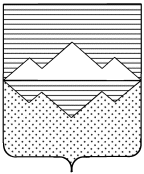 СОБРАНИЕ ДЕПУТАТОВСАТКИНСКОГО МУНИЦИПАЛЬНОГО РАЙОНАЧЕЛЯБИНСКОЙ ОБЛАСТИРЕШЕНИЕ_______________________________________________________________от 30 сентября 2020 года №4/1г. СаткаОб избрании заместителя Председателя Собрания депутатов Саткинского муниципального района шестого созыва	В соответствии со статьей 24 Устава Саткинского муниципального района и статьей 6 Регламента Собрания депутатов Саткинского муниципального района,СОБРАНИЕ ДЕПУТАТОВ САТКИНСКОГО МУНИЦИПАЛЬНОГО РАЙОНА РЕШАЕТ:1. Избрать по результатам открытого голосования Собрания депутатов Саткинского муниципального района  заместителем Председателя Собрания депутатов Саткинского муниципального района шестого созыва депутата Собрания депутатов Саткинского муниципального района от одномандатного избирательного округа № 1 Лебедеву Марину Борисовну.2. Контроль за исполнением настоящего решения оставляю за собой.  	Председатель Собрания депутатовСаткинского муниципального района						Н.П. Бурматова	 